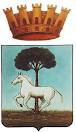 COMUNE DI GUAGNANOP r o v i n c i a  d i  L e c c e												All. A)AVVISO DI SELEZIONE PUBBLICA PER LA COPERTURA, MEDIANTE MOBILITÀ VOLONTARIA EX ART. 30 DEL D.LGS. 165/2001, DI N. 1 POSTO DI AGENTE DI POLIZIA LOCALE – CAT. GIURIDICA C – POSIZIONE ECONOMICA C1 - TEMPO PIENO E INDETERMINATOIL SEGRETARIO COMUNALEVista, inoltre, la deliberazione di Giunta Comunale n. 78 del 21.06.2018, esecutiva ai sensi legge, con la quale è stato approvato il “Regolamento disciplinante i criteri per le procedure della mobilità esterna del personale del Comune di Guagnano”;Vista, altresì, la successiva deliberazione n. 105, in data 30.07.2018, con la quale la G.C. ha disposto di modificare l’art. 10 del citato regolamento, mediante inserimento, successivamente al comma 2, di un comma 2-bis disciplinante i termini di trasmissione al Comune di Guagnano del nulla-osta definitivo dell’Ente cedente al passaggio diretto dell’unità individuata;Vista la delibera di Giunta Comunale n.126 in data 28.09.2017, ad oggetto: ”Aggiornamento della programmazione triennale del fabbisogno di personale 2018/2020- Modifica alla dotazione organica e al piano occupazionale dell’Ente”;Viste, altresì:La deliberazione di Giunta Comunale n. 163 del 05.12.2017 ad oggetto: Programmazione triennale del fabbisogno di personale 2018/2020. Rettifica”, con la quale si è proceduto in rettifica dell’atto n. 126 del 28.09.2017, mediante previsione di assunzione, per l’annualità 2018, di n. 2 unità lavorative di cat. C1 secondo le procedure consentite dalla normativa vigente;la successiva deliberazione di G.C. n. 108 del 30.07.2018, con la quale è stato conferito al Segretario Comunale atto di indirizzo per l’avvio delle procedure di mobilità volontaria, ex art. 30 d.lgs. 165/2001, per la copertura di n. 1 posto di Agente di Polizia Locale, categoria C – p,e. C1;la determinazione del responsabile del servizio personale di indizione della procedura di mobilità in questione n. 504 del 03.09.2018;la determinazione del responsabile del settore segreteria e personale n. 604 del 18.10.2018 che dichiara deserta la procedura;la successiva deliberazione della G.C. in data odierna 18.10.2018, con la quale vengono dati nuovi indirizzi al responsabile del personale per la riapertura dei termini per la presentazione delle candidature e per la conseguente pubblicazione del relativo bando sulla 4^ serie speciale della GURI per n. 15 giorni;Visti gli artt. 6 e 30 del DLgs n.165/2001 e ss.mm.ii., recante "Norme generali sull'ordinamento del lavoro alle dipendenze delle amministrazioni pubbliche";Visto il vigente C.C.N.L. del Comparto Regioni – Autonomie localiVisto il vigente Regolamento sull’ordinamento degli uffici e dei servizi;Visto il D.Lgs. 18 agosto 2000, n. 267 recante "T.U. delle leggi sull'ordinamento degli enti locali";RENDE NOTOSono nuovamente aperti i termini per la presentazione delle domande di partecipazione alla procedura di mobilità volontaria per la copertura di n. 1 posto a tempo pieno ed indeterminato di “Agente di polizia locale” – categoria C, posizione economica C1 da assegnare al Settore Vigilanza, già indetta con precedente determinazione n. n. 504 del 03.09.2018;Il trasferimento avviene mediante passaggio diretto di dipendenti di ruolo a tempo indeterminato appartenenti  alla stessa categoria professionale e allo stesso profilo, in servizio presso Amministrazioni Pubbliche di cui all’art. 1 c. 2 del D.Lgs. 165/2001.L’Amministrazione garantisce pari opportunità tra uomini e donne per l’accesso all’impiego ai sensi del D.lgs. 198/2006.REQUISITI PER LA PARTECIPAZIONEI requisiti di partecipazione alla presente procedura sono:Essere dipendenti a tempo indeterminato di altra pubblica amministrazione, inquadrati in uguale profilo professionale (o equivalente) di quello messo a concorso;Aver superato il periodo di prova nell’Ente di appartenenza;Essere in regola nella posizione relativa agli obblighi militari (per i candidati tenuti al citato obbligo);Godere dei diritti civili e politici; Essere in possesso del titolo di studio minimo di diploma di istruzione secondaria di secondo grado;Non essere incorsi in condanne penali o avere procedimenti penali in corso per i quali sia preclusa la costituzione / prosecuzione del rapporto di pubblico impiego;Essere in possesso della patente di guida categoria B.non essere stato ritenuto inidoneo, anche temporaneamente, alle mansioni specifiche relative al profilo professionale di Agente di polizia locale ;non trovarsi nella condizione di “disabile” ai sensi della Legge n. 68/99 Tutti i requisiti devono essere posseduti alla data di scadenza del termine stabilito nel bando di mobilità per la presentazione della domanda.CONTENUTO, TERMINI E MODALITÀ DI PRESENTAZIONE DELLE DOMANDE DI AMMISSIONE ALLA SELEZIONELa domanda di ammissione alla selezione dovrà essere redatta seguendo lo schema allegato al presente bando ( allegato A), e contenere le dichiarazioni in esso riportate, rese ai sensi del DPR 445/2000, artt. 46 e 47.Essa deve essere indirizzata al Responsabile del Settore Affari Generali – piazza Maria SS del Rosario- 73010 Guagnano – e deve riportare la dicitura: “MOBILITA’ VOLONTARIA PER LA COPERTURA DI N. 1 POSTO A TEMPO PIENO ED INDETERMINATO DI “AGENTE DI POLIZIA LOCALE – CAT. C POSIZIONE ECONOMICA C1”;La domanda di partecipazione alla selezione deve pervenire entro e non oltre le ore 12,00 del quindicesimo giorno successivo alla pubblicazione per estratto del presente avviso sulla Gazzetta ufficiale della Repubblica Italiana. Nel caso in cui il termine ultimo coincida con un giorno festivo, lo stesso s’intende prorogato al primo giorno feriale immediatamente successivo. La domanda di partecipazione alla selezione deve pervenire secondo le seguenti modalità:consegna diretta presso l’Ufficio protocollo del Comune di Guagnano, presso la sede ubicata in Guagnano in piazza Maria SS del Rosario; la domanda di ammissione alla selezione dovrà essere firmata per esteso ed in originale.spedizione a mezzo di raccomandata A/R al seguente indirizzo : Comune di Guagnano – Settore Affari generali e Personale  - Piazza Maria SS del Rosario – 73010 GUAGNANO. Si terrà, a tal fine, in considerazione della data di effettivo arrivo presso l’indirizzo del Comune sopra citato, non essendo ritenuta rilevante la data di consegna all’ufficio postale per l’inoltro della raccomandata. La domanda di ammissione alla selezione dovrà essere firmata per esteso ed in originale. Mediante utilizzo della posta elettronica certificata all’indirizzo: protocollo.comuneguagnano@pec.rupar.puglia.it. Si precisa che, in tal caso, saranno ritenute valide le trasmissioni effettuate: dalla casella di posta elettronica certificata del soggetto che presenta la propria candidatura;da altra casella di posta elettronica certificata, a condizione che la domanda sia sottoscritta (con firma digitale o anche autografa scansionata).Alla domanda dovrà, in ogni caso, essere allegato un documento di riconoscimento in corso di validità.Il mancato rispetto dei termini e delle modalità sopra indicati comporterà l’esclusione dalla procedura selettiva di mobilità.L’Amministrazione non si assume alcuna responsabilità per la dispersione di comunicazioni dipendenti da inesatte indicazioni del recapito da parte del concorrente oppure da mancata o tardiva comunicazione del cambiamento di indirizzo indicato nella domanda, né per eventuali disguidi postali o comunque imputabili a terzi, a caso fortuito o forza maggiore, né per la mancata restituzione dell’avviso di ricevimento.Nella domanda gli aspiranti concorrenti, consapevoli che in caso di dichiarazioni false o mendaci verranno applicate le sanzioni penali previste dall'art.76 del DPR 445/2000, devono dichiarare, a pena di esclusione:i dati anagrafici del candidato (nome, cognome, luogo e data di nascita, stato civile e recapiti - indirizzo di residenza, numero di telefono ed indirizzo email);L’indicazione dell’Amministrazione di appartenenza ed il relativo Comparto;Il profilo professionale, la categoria e la posizione economica di inquadramento. In caso di appartenenza ad Amministrazione di comparto diverso dalle Regioni e Autonomie Locali, occorrerà allegare la tabella di equiparazione dalla quale si evinca la corrispondenza con il posto da ricoprire presso il Comune di Guagnano.Il titolo di studio posseduto.Eventuali procedimenti disciplinari in corso e/o sanzioni disciplinari riportate nell’ultimo biennio.2. La domanda, a pena di esclusione, dovrà, altresì, contenere esplicita dichiarazione, resa ai sensi del DPR 445/2000 artt. 46 e 47:Di essere dipendenti a tempo indeterminato di altra pubblica amministrazione, inquadrati in uguale profilo professionale o equivalente di quello messo a concorso;Di aver superato il periodo di prova nell’Ente di appartenenza;Di essere in regola nella posizione relativa agli obblighi militari (per i candidati soggetti a tale obbligo);Di godere dei diritti civili e politici; Di non essere incorsi in condanne penali o avere procedimenti penali in corso per i quali sia preclusa la costituzione / prosecuzione del rapporto di pubblico impiego;Di essere in possesso della patente di guida categoria B.Di non essere stato ritenuto inidoneo, anche temporaneamente, alle mansioni specifiche relative al profilo professionale di Agente di polizia locale ;Di non trovarsi nella condizione di “disabile” ai sensi della Legge n. 68/99 3. La domanda deve inoltre essere corredata, a pena di esclusione:Di curriculum vitae e professionale del candidato redatto in formato europeo e reso nella forma della dichiarazione sostitutiva di atto notorio, ai sensi degli artt. 46 e 47 DPR 445/2000 smi, indicante competenze ed esperienza maturate;Del nulla-osta preventivo alla mobilità rilasciato dall’Ente di appartenenza ;Ai fini della presente procedura non verranno prese in considerazione eventuali domande di mobilità già pervenute presso il Comune di Guagnano. Pertanto, coloro che abbiano già presentato domanda di mobilità e siano tuttora interessati, dovranno presentare una nuova domanda.Le domande di mobilità pervenute verranno istruite dal Servizio competente in materia di Personale, che ne valuterà l’ammissibilità alla luce dei requisiti richiesti dal bando. In tale sede potranno essere richieste integrazioni, precisazioni e/o richieste di chiarimento, ove ritenute necessarie al buon esito del procedimento di prima valutazione dell’ammissibilità. Se entro i termini assegnati non verranno forniti i chiarimenti e/o le integrazioni richieste, l’Istanza si considererà come non presentata.La responsabilità delle procedure successive all’istruttoria di cui paragrafo precedente è attribuita ad una Commissione esaminatrice, da nominarsi con apposito atto del Responsabile del Servizio Personale.La Commissione ha il compito di esaminare le domande, di procedere all’esame dei curricula vitae e professionali e all’espletamento dei colloqui, attribuendo i punteggi relativi. Gli esiti dei procedimenti di esame dei curricula e di colloquio nonché di attribuzione del punteggio sono, successivamente, trasmessi all’Ufficio personale perché ne prenda atto e approvi la graduatoria conclusiva.MODALITA’ E CRITERI DELLO SVOLGIMENTO DELLA SELEZIONE.ESAME CURRICULUM (max 30 punti)1. La Commissione esaminatrice opera una valutazione del curriculum vitae e professionale sulla base dei seguenti criteri:a)	ESPERIENZE LAVORATIVE – max 10 (dieci) punti: sono valutate le precedenti esperienze lavorative nella stessa categoria professionale messa a concorso e attinenti al posto di cui al bando, comprese quelle prestate presso l’Ente di provenienza, in punti 1 (uno) per ogni anno o frazione di anno non inferiore a sei mesi di lavoro svolto; b)	TITOLI DI STUDIO - max 10 (dieci) punti.Da 95 a 100 (da 55 a 60) : punti 10;Da 80 a 94 (da 40 a 54): punti 6;Per punteggi inferiori: punti 2.c)	ULTERIORI TITOLI CULTURALI IN MATERIE ATTINENTI AL POSTO MESSO A CONCORSO – max 5 (cinque) punti: sono valutati dottorati di ricerca, Master Universitari di I e II livello; corsi di specializzazione e perfezionamento di livello universitario (per i posti per i quali è richiesto il possesso di diploma di laurea vecchio ordinamento, di lauree triennali e/o specialistiche, di lauree magistrali, si terrà conto esclusivamente di titoli conseguiti in aggiunta al titolo di studio di accesso alla selezione), corsi di aggiornamento in materie attinenti alla professionalità del posto messo a bando purché rilasciati a seguito esame, pubblicazioni effettuate, ecc. (1 punto per titolo conseguito).d)	ULTERIORI TITOLI PROFESSIONALI – max 5 (cinque) punti: Si valuteranno specifici incarichi conferiti al dipendente da altre amministrazioni, compresa quella di provenienza, purché conferiti con provvedimento formale (ad esempio, particolari incarichi di responsabilità, incarichi per la difesa dell’Ente, incarichi di Consulente Tecnico di Parte per conto dell’Ente, incarichi di progettazione, ecc.). Il punteggio attribuibile è pari a  punti 1 per incarico conferito. e)	PENALIZZAZIONI: la presenza di sanzioni disciplinari comporta la decurtazione di punteggio nel seguente modo: sanzione disciplinare superiore al rimprovero scritto irrogata nell’ultimo biennio e risultante dal fascicolo personale: punti -2 (meno due);2. Non sarà considerato idoneo il candidato il cui curriculum vitae, valutato nel suo complesso nelle modalità sopra riportate, abbia riportato una valutazione inferiore a punti 10. 3. La Commissione ha la facoltà di dichiarare, fin dalla comparazione dei curricula pervenuti, che nessun candidato risulta idoneo per la copertura del/dei posto/i a concorso e, pertanto, di non procedere alla successiva valutazione degli stessi.L’elenco dei candidati ammessi e non ammessi a sostenere il colloquio selettivo sarà comunicato esclusivamente mediante pubblicazione sul sito internet del Comune di Guagnano (www.comune.guagnano.le.it) .”Sezione Amministrazione Trasparente – Bandi di concorso”La predetta pubblicazione ha valore di notifica a tutti gli effetti come notifica ai candidati.MODALITA’ DI SVOLGIMENTO DEI COLLOQUI – max 30 punti1. La Commissione esaminatrice procederà alla valutazione dei candidati attraverso un successivo colloquio con coloro che avranno conseguito l’idoneità relativa alla valutazione del curriculum vitae e professionale.2. Il colloquio, teso a verificare le specifiche conoscenze e competenze possedute rispetto al posto da ricoprire verterà su tematiche amministrative, sulle specifiche attività da svolgere e sull’approfondimento del curriculum presentato.3. Per la valutazione del colloquio la Commissione ha a disposizione un punteggio massimo di 30 punti. 4. Non sarà considerato idoneo alla copertura del posto il candidato che abbia conseguito al colloquio una valutazione inferiore a 21 punti. 5. La mancata presentazione al colloquio nel giorno, ora e luogo stabilito, dei quali sarà data tempestiva comunicazione, sarà considerata espressa rinuncia alla procedura di mobilità.6. Il colloquio si svolge nel giorno stabilito, alla presenza dell’intera commissione, e secondo l’ordine che sarà deciso dalla commissione medesima (ordine alfabetico o sorteggio da effettuarsi dopo l’appello). Lo stesso deve svolgersi in un’aula aperta al pubblico di capienza idonea ad assicurare la necessaria partecipazione. Nella data stabilita per il colloquio, i singoli candidati dovranno presentarsi nella sede prevista muniti di documento di riconoscimento valido.7. Immediatamente prima dell’inizio del colloquio, la Commissione provvede alla determinazione dei quesiti da sottoporre ai candidati nonché le modalità di espletamento della prova. 8. Conclusa ogni singola prova individuale la Commissione si ritira e procede alla valutazione del candidato ed attribuisce il punteggio tenuto conto dei criteri innanzi riportati. 9. Al termine di ogni seduta dedicata al colloquio, la commissione compila l’elenco dei candidati esaminati con l’indicazione dei voti da ciascuno riportati. 10. Tale elenco, sottoscritto da tutti i componenti la commissione, viene affisso fuori dall’aula in cui si sono svolte le prove.GRADUATORIA 1. La commissione esaminatrice, sulla base dei punteggi attribuiti ai candidati, secondo i criteri sopra indicati, stilerà la graduatoria sommando i punteggi attribuiti al curriculum vitae e professionale e al colloquio. 2. In caso di parità di punteggio precede il candidato più giovane. 3. La graduatoria sarà approvata con disposizione del Dirigente/Responsabile del Servizio competente in materia di Personale ed affissa all’Albo Pretorio per quindici giorni consecutivi e pubblicata sul sito istituzionale dell’Ente. 4. La graduatoria avrà validità esclusivamente fino alla copertura dei posti messi a bando.5. L’inserimento nella graduatoria non determina in capo ai soggetti interessati alcuna legittima aspettativa in ordine alla cessione del contratto di lavoro.MODALITA’ DI ASSUNZIONE 1. All’esito dell’approvazione della graduatoria, il Servizio competente in materia di Personale comunicherà agli Enti di appartenenza dei candidati utilmente collocatisi, la volontà definitiva dell’Amministrazione comunale di Guagnano di procedere per gli stessi al passaggio diretto, tramite mobilità volontaria e conseguente immissione nei ruoli organici dell’Ente. 2. Acquisito il nulla osta definitivo dell’Amministrazione cedente, il Dirigente del Servizio competente in materia di Personale adotterà la determinazione dirigenziale costituente atto di assenso al passaggio diretto del dipendente e all’immissione di quest’ultimo nei ruoli organici.3. L’Amministrazione cedente trasmette il nulla-osta definitivo al passaggio diretto dell’unità individuata entro trenta giorni dalla richiesta, fatto salvo diverso accordo tra gli Enti. Decorsi infruttuosamente i trenta giorni o il termine diversamente pattuito, il Comune di Guagnano intenderà non rilasciato il prescritto nulla-osta e procederà relativamente al secondo candidato idoneo della graduatoria.Ogni comunicazione inerente la presente procedura sarà garantita per il tramite del sito istituzionale dell’Ente, attraverso la pubblicazione sulla home page del sito nonché nella sezione “Amministrazione Trasparente – Bandi di concorso”. Tale pubblicazione avrà valore di notifica ai sensi di legge.RISERVA DELL’AMMINISTRAZIONEE’ facoltà insindacabile dell’Amministrazione comunale prorogare, riaprire, sospendere e/o revocare il bando di selezione, senza che il candidato possa vantare alcuna pretesa nei confronti della stessa.TRATTAMENTO DEI DATI PERSONALIINFORMATIVA AI SENSI DELL’ART. 13 D.LGS 196/2003 E DELL’ART. 13 DEL REGOLAMENTO UE N. 2016/679Titolare del trattamento è il Comune di Guagnano, con sede in Guagnano, alla Piazza Maria SS. del Rosario – 73010 – PEC: protocollo.comuneguagnano@pec.rupar.puglia.itIl Responsabile della protezione dei Dati (RDP) può essere contattato al seguente indirizzo: serviziorpd@231pin.itI dati forniti al Comune saranno trattati e raccolti esclusivamente per finalità istituzionali e per lo svolgimento della procedura in oggetto.Il trattamento sarà effettuato anche tramite sistemi informatici, oltre che con l’utilizzo di materiale cartaceoLa comunicazione di tutti i dati richiesti presentandovi al nostro ufficio è obbligatorio; pertanto, l’omessa comunicazione dei dati comporterà l’impossibilità per il Comune di erogare il servizio richiesto. La modulistica da compilare, pertanto, prevede dati che sono strettamente necessari per erogare il servizio di interesse e la cui mancata indicazione non consente di dar corso alla richiestaI dati non saranno non saranno oggetto di trasferimento al di fuori dell’Unione EuropeaPer la gestione delle attività istituzionali, amministrative e contabili del comune o per fini connessi con l’erogazione del servizio richiesto i dati potranno essere messi a disposizione di sohggetti terzi, che agiranno quali responsabili esterni del trattamento, preposti espressamente dal Comune all’esecuzione di determinate operazioni di trattamento.I dati potranno essere messi a disposizione di soggetti terzi, autonomi titolari del trattamento, che erogano servizi strumentali a soddisfare la sua richiesta o ai quali la comunicazione dei dati è necessaria per ottemperare a norme di legge o regolamenti che ne dispongono la comunicazione.In ogni momento potrà esercitare i diritti nei confronti del titolare del trattamento. In particolare, il diritto di: accesso, rettifica, cancellazione, limitazione, portabilità, opposizione al trattamento o revoca del consenso al trattamento. Si ricorda, infine, che l’interessato ha sempre il diritto di proporre reclamo all’Autorità di controllo per l’esercizio dei Suoi diritti o per qualsiasi altra questione relativa al trattamento dei Suoi dati personali (per maggiori informazioni è possibile consultare il sito web www.garanteprivacy.itInformazioni.Per ulteriori chiarimenti ed informazioni gli interessati potranno rivolgersi all’Ufficio Segreteria al nr 0832 704021 – ovvero a mezzo mail al seguente indirizzo:personale@comune.guagnano.le.itIl responsabile del procedimento è Il Segretario Comunale – Dott.ssa Manuela RizzoIL SEGRETARIO COMUNALEDr.ssa Manuela RIZZOALLEGATO A) Al Comune di GuagnanoUfficio Segreteria Piazza Maria SS. del Rosario 73010 GUAGNANO (LE)SCHEMA DI DOMANDA DI PARTECIPAZIONE ALLA SELEZIONE PUBBLICA PER LA COPERTURA, MEDIANTE MOBILITÀ VOLONTARIA EX ART. 30 DEL D.LGS. 165/2001, DI N. 1 POSTO DI AGENTE DI POLIZIA LOCALE – CAT. GIURIDICA C – POSIZIONE ECONOMICA C1 - TEMPO PIENO E INDETERMINATOli/la sottoscritto/a___________________________________________nato/a______________________________________________________________________________________________il ________________ e residente in_______________________________________________________________alla via /Piazza________________________________________________________________________________tel. celI. _______________________________________________________________________________email: _________________________________________________________________________________C.F. __________________________________________________________________________________Stato civile _____________________________________________________________________________CHIEDEDi essere ammesso alla selezione per la copertura di n. 1 posto a Tempo Pieno e Indeterminato di “Agente di P.M.” - cat. C – posiz. Econ. C1.DICHIARASotto la propria responsabilità, ai sensi degli artt. 46 e 47 deI DPR 445 deI 28/12/2000, e consapevole delle sanzioni penali previste dalI’art. 76 del citato D.P.R. per le ipotesi di falsità in atti e dichiarazioni mendaci, il possesso dei requisiti prescritti dall’avviso ed in particolare: a)	Di essere in servizio con rapporto di lavoro a tempo indeterminato presso _________________________________________(Amministrazione del Comparto __________________________________________________________________________________________________________________________________) dal _______________________ e di essere inquadrato attualmente nella categoria_____________ - posizione economica ___________ profilo professionale___________________________________________________________________________In caso di appartenenza ad Amministrazione di comparto diverso dalle Regioni e Autonomie Locali, occorrerà allegare la tabella di equiparazione dalla quale si evinca la corrispondenza con il posto da ricoprire presso il Comune di Guagnano.b)	Di essere in possesso del seguente titolo di studio_________________________ _________________________________________________________conseguito presso________________________________________________ nell’anno ______________________ con votazione__________________________________________________________c)	Di aver superato il periodo di prova nell’Ente di appartenenza;d)	Di essere in regola nella posizione relativa agli obblighi militari (per i candidati soggetti a tale obbligo);e)	Di godere dei diritti civili e politici; f)	Di non essere incorsi in condanne penali o avere procedimenti penali in corso per i quali sia preclusa la costituzione / prosecuzione del rapporto di pubblico impiego;g)	Di essere in possesso della patente di guida categoria B.h)	Di non essere stato ritenuto inidoneo, anche temporaneamente, alle mansioni specifiche relative al profilo professionale di Agente di polizia locale ;i)	Di non trovarsi nella condizione di “disabile” ai sensi della Legge n. 68/99 j)	Di aver riportato nell’ultimo biennio la seguente sanzione disciplinare superiore al rimprovero scritto: _________________________________________________________________________________________________________________________________________________________________________________________________________________________________________________________________k)	Di essere a conoscenza che ogni informazione e/o comunicazione relativa alla presente procedura sarà assicurata per il tramite di pubblicazione sul sito del Comune di Guagnano – sulla home page del sito e nella sezione “Amministrazione Trasparente – Bandi di concorso”, il quale avrà valore di notifica ai sensi di legge.Alla domanda si allega:curriculum vitae e professionale del candidato redatto in formato europeo e reso nella forma della dichiarazione sostitutiva di atto notorio, ai sensi degli artt. 46 e 47 DPR 445/2000 smi, indicante competenze ed esperienza maturate con allegata copia fotostatica di documento di riconoscimento in corso di validità;nulla-osta preventivo alla mobilità rilasciato dall’Ente di appartenenzacopia fotostatica di documento di riconoscimento in corso di validitàCon la presenteli/la sottoscritto/a___________________________________________nato/a______________________________________________________________________________________________il ________________ e residente in_______________________________________________________________alla via /Piazza________________________________________________________________________________tel. celI. _______________________________________________________________________________email: _________________________________________________________________________________C.F. __________________________________________________________________________________VIENE INFORMATO CHE-	Titolare del trattamento dei dati è il Comune di Guagnano, con sede in Guagnano, alla Piazza Maria SS. del Rosario – 73010 – PEC: protocollo.comuneguagnano@pec.rupar.puglia.it-	Il Responsabile della protezione dei Dati (RDP) può essere contattato al seguente indirizzo: serviziorpd@231pin.it-	I dati forniti al Comune saranno trattati e raccolti esclusivamente per finalità istituzionali e per lo svolgimento della procedura in oggetto.-	Il trattamento sarà effettuato anche tramite sistemi informatici, oltre che con l’utilizzo di materiale cartaceo-	La comunicazione di tutti i dati richiesti presentandovi al nostro ufficio è obbligatorio; pertanto, l’omessa comunicazione dei dati comporterà l’impossibilità per il Comune di erogare il servizio richiesto. La modulistica da compilare, pertanto, prevede dati che sono strettamente necessari per erogare il servizio di interesse e la cui mancata indicazione non consente di dar corso alla richiesta-	I dati non saranno non saranno oggetto di trasferimento al di fuori dell’Unione Europea-	Per la gestione delle attività istituzionali, amministrative e contabili del comune o per fini connessi con l’erogazione del servizio richiesto i dati potranno essere messi a disposizione di sohggetti terzi, che agiranno quali responsabili esterni del trattamento, preposti espressamente dal Comune all’esecuzione di determinate operazioni di trattamento.-	I dati potranno essere messi a disposizione di soggetti terzi, autonomi titolari del trattamento, che erogano servizi strumentali a soddisfare la sua richiesta o ai quali la comunicazione dei dati è necessaria per ottemperare a norme di legge o regolamenti che ne dispongono la comunicazione.-	In ogni momento potrà esercitare i diritti nei confronti del titolare del trattamento. In particolare, il diritto di: accesso, rettifica, cancellazione, limitazione, portabilità, opposizione al trattamento o revoca del consenso al trattamento. Si ricorda, infine, che l’interessato ha sempre il diritto di proporre reclamo all’Autorità di controllo per l’esercizio dei Suoi diritti o per qualsiasi altra questione relativa al trattamento dei Suoi dati personali (per maggiori informazioni è possibile consultare il sito web www.garanteprivacy.itA tal fine AUTORIZZAAI SENSI DELL’ART. 13 D.LGS 196/2003 E DELL’ART. 13 DEL REGOLAMENTO UE N. 2016/679 IL TRATTAMENTO DEI PROPRI DATI PERSONALI NEI TERMINI DI CUI ALLA PRECEDENTE INFORMATIVA.Chiede che le comunicazioni relative alla presente selezione vengano dirette al seguente indirizzo : ______________________________________________________________________________________________________________________________________________________________________________________________________________________________________________________________________________________________________________________________________________________ogni eventuale successiva variazione verrà tempestivamente segnalata per iscritto. Data, ______________________________									 FIRMA __________________________________Alla presenta si allega fotocopia documento di riconoscimento legalmente valido. 